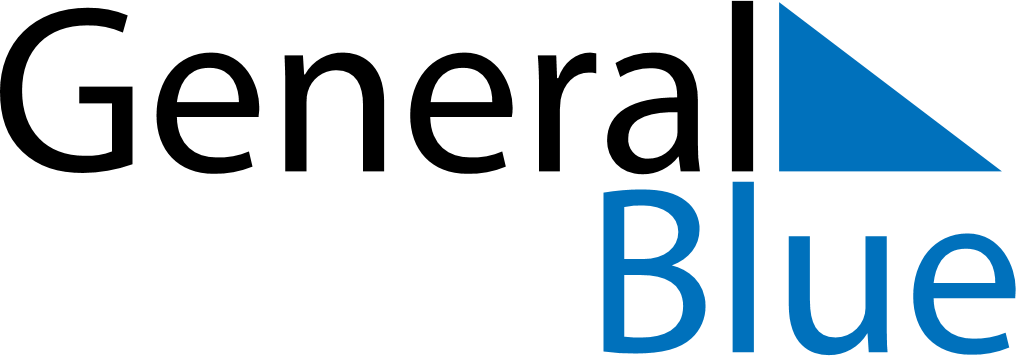 2020202020202020202020202020AustraliaAustraliaAustraliaAustraliaAustraliaAustraliaAustraliaJanuaryJanuaryJanuaryJanuaryJanuaryJanuaryJanuaryFebruaryFebruaryFebruaryFebruaryFebruaryFebruaryFebruaryMarchMarchMarchMarchMarchMarchMarchSMTWTFSSMTWTFSSMTWTFS12341123456756789101123456788910111213141213141516171891011121314151516171819202119202122232425161718192021222223242526272826272829303123242526272829293031AprilAprilAprilAprilAprilAprilAprilMayMayMayMayMayMayMayJuneJuneJuneJuneJuneJuneJuneSMTWTFSSMTWTFSSMTWTFS12341212345656789101134567897891011121312131415161718101112131415161415161718192019202122232425171819202122232122232425262726272829302425262728293028293031JulyJulyJulyJulyJulyJulyJulyAugustAugustAugustAugustAugustAugustAugustSeptemberSeptemberSeptemberSeptemberSeptemberSeptemberSeptemberSMTWTFSSMTWTFSSMTWTFS1234112345567891011234567867891011121213141516171891011121314151314151617181919202122232425161718192021222021222324252626272829303123242526272829272829303031OctoberOctoberOctoberOctoberOctoberOctoberOctoberNovemberNovemberNovemberNovemberNovemberNovemberNovemberDecemberDecemberDecemberDecemberDecemberDecemberDecemberSMTWTFSSMTWTFSSMTWTFS1231234567123454567891089101112131467891011121112131415161715161718192021131415161718191819202122232422232425262728202122232425262526272829303129302728293031Jan 1	New Year’s DayJan 27	Australia DayApr 10	Good FridayApr 11	Easter SaturdayApr 12	Easter SundayApr 13	Easter MondayApr 25	Anzac DayMay 10	Mother’s DaySep 6	Father’s DayDec 25	Christmas DayDec 26	Boxing DayDec 28	Boxing Day (substitute day)